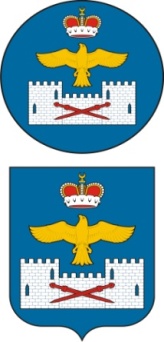 РЕСПУБЛИКА   ДАГЕСТАНАДМИНИСТРАЦИЯ МУНИЦИПАЛЬНОГО РАЙОНА«ЛАКСКИЙ РАЙОН»ПОСТАНОВЛЕНИЕот  31 июля 2023 г. №164 О порядке  замены гражданами жилого помещения,занимаемого по договору  социального займана жилое помещение меньшего размераРуководствуясь статьей 81 Жилищного кодекса Российской Федерации,  Уставом муниципального района «Лакский район», администрация МР «Лакский район»  ПОСТАНОВЛЯЕТ:1. Утвердить прилагаемый Порядок замены жилого помещения, занимаемого гражданами по договору социального найма, на жилое помещение меньшего размера. 2. Контроль за исполнением настоящего постановления возложить на начальника МКУ «ЖКХ, строительства и СЕЗ» администрации МР «Лакский район» Меджидова А. М. 3. Ознакомить с настоящим постановлением муниципальных служащих органа местного самоуправления. 4. Опубликовать настоящее Постановление в газете «Заря» в периодическом печатном издании, и разместить на официальном сайте администрации МР «Лакский район» в информационно-телекоммуникационной сети «Интернет».   5. Направить Постановление муниципального района «Лакский район» в Министерство юстиции РД для включения в регистр муниципальных нормативных правовых актов в установленный законом срок.  6. В течение 10 после дня принятия направить Постановление муниципального района «Лакский район» в прокуратуру для проведения антикоррупционной экспертизы и проверки на предмет законности. 7. Настоящее постановление вступает в силу после дня его официального опубликования.Глава администрацииМР  «Лакский  район»                                                            Ю.Г. МагомедовПорядокзамены гражданами жилого помещения, занимаемого по договору  социального займа на жилое помещение меньшего размера1. Общие положения1.1. Порядок замены жилого помещения, занимаемого гражданами по договору социального найма, на жилое помещение меньшего размера (далее - Порядок) устанавливает правила замены жилых помещений, занимаемых гражданами по договорам социального найма, на жилые помещения муниципального жилого фонда муниципального района «Лакский район» Республики Дагестан меньших размеров. 1.2. Замена большего жилого помещения на меньшее производится на безвозмездной основе. 2. Основания и условия замены жилого помещения, занимаемого по договору социального найма, на жилое помещение меньшего размера2.1. Не подлежат замене жилые помещения, расположенные в аварийных и подлежащих сносу жилых домах. 2.2. Замена жилого помещения по договору социального найма на меньшее производится по инициативе нанимателя жилого помещения с согласия всех проживающих совместно с ним членов его семьи, в том числе временно отсутствующих. 2.3. Замена жилого помещения, в котором проживают несовершеннолетние, недееспособные или ограниченные в дееспособности лица, осуществляется с согласия органа опеки и попечительства. 2.4. Собственник жилого помещения – муниципальный район «Лакский район» Республики Дагестан (далее - наймодатель) на основании заявления нанимателя жилого помещения о замене жилого помещения на меньшее предоставляет нанимателю по согласованию с ним жилое помещение меньшего размера в течение трех месяцев со дня подачи соответствующего заявления. 2.5. Предоставляемое жилое помещение меньшего размера должно быть благоустроенным применительно к муниципальному району «Лакский район», отвечать установленным требованиям и находиться в границах муниципального района «Лакский район». 2.6. В случае отсутствия соответствующих свободных помещений меньшего размера срок рассмотрения заявления нанимателя жилого помещения о замене жилого помещения на меньшее может быть продлен. 3. Порядок замены жилого помещения,  занимаемого по договору социального найма, на жилое помещение меньшего размера.3.1. Для рассмотрения вопроса замены жилого помещения, занимаемого по договору социального найма, на жилое помещение меньшего размера нанимателю жилого помещения необходимо предоставить следующие документы: 1) личное заявление на имя главы муниципального района «Лакский район»  Республики Дагестан; 2) нотариально удостоверенное согласие проживающих совместно с ним всех совершеннолетних членов семьи, в том числе временно отсутствующих; 3) копии документов, удостоверяющих личность заявителя и каждого из членов его семьи (паспорт или иной документ, удостоверяющий личность); 4) копии документов, подтверждающих семейные отношения (свидетельства о рождении детей, о заключении (расторжении) брака); 5) акт проверки жилищных условий; 6) выписку из домовой книги; 7) копию основания и условия замены жилого помещения, занимаемого по договору социального найма, на жилое помещение меньшего размера; 8) копии документов, подтверждающих право занимаемого жилого помещения (договор социального найма или ордер на занимаемое жилое помещение); 9) архивную выписку из домовой книги и копию финансового лицевого счета с момента вселения заявителя в данное жилое помещение; 10) технический паспорт на жилое помещение. 3.2. Постановление администрации муниципального района «Лакский район» о замене жилого помещения, занимаемого по договору социального найма, на меньшее является основанием для расторжения договора социального найма на жилое помещение большего размера и заключения договора социального найма на жилое помещение меньшего размера в порядке, установленном законодательством. ____________________Приложениек постановлению администрации МР «Лакский район»от 31 июля 2023 г.№164